§252.  Education and trainingEvery employer shall establish an education and training program for all operators as provided in this section.  [PL 1989, c. 512 (NEW).]1.  Requirements.  An employer's education and training program must be provided both orally and in writing, except that an employer that uses fewer than 5 terminals at one location may provide the education and training program in writing only.  The program must include, at a minimum:A.  Notification of the rights and duties created under this subchapter by posting in a prominent location in the workplace a copy of this subchapter and a written notice that explains these rights and duties in plain language;  [PL 1989, c. 512 (NEW).]B.  An explanation or description of the proper use of terminals and the protective measures that the operator may take to avoid or minimize symptoms or conditions that may result from extended or improper use of terminals; and  [PL 1989, c. 512 (NEW).]C.  Instruction related to the importance of maintaining proper posture during terminal operation and a description of methods to achieve and maintain this posture, including the use of any adjustable work station equipment used by the operator.  [PL 1989, c. 512 (NEW).][PL 1991, c. 305, §2 (AMD); PL 1991, c. 305, §3 (AFF).]2.  Literature; clearinghouse.  The bureau shall recommend to employers, for use in education and training programs, occupational safety literature that provides appropriate, current and pertinent data on terminal use.  The bureau shall also serve as a clearinghouse for information regarding workplace safety and health relative to the use of terminals.[PL 1989, c. 512 (NEW).]3.  Training schedule.  Employers shall provide current operators with this education and training program within 6 months after the effective date of this section and annually thereafter.  Beginning 6 months after the effective date of this section, employers shall provide all new operators with the education and training program within the first month of employment as operators.[PL 1989, c. 512 (NEW).]SECTION HISTORYPL 1989, c. 512 (NEW). PL 1991, c. 305, §2 (AMD). PL 1991, c. 305, §3 (AFF). The State of Maine claims a copyright in its codified statutes. If you intend to republish this material, we require that you include the following disclaimer in your publication:All copyrights and other rights to statutory text are reserved by the State of Maine. The text included in this publication reflects changes made through the First Regular and First Special Session of the 131st Maine Legislature and is current through November 1. 2023
                    . The text is subject to change without notice. It is a version that has not been officially certified by the Secretary of State. Refer to the Maine Revised Statutes Annotated and supplements for certified text.
                The Office of the Revisor of Statutes also requests that you send us one copy of any statutory publication you may produce. Our goal is not to restrict publishing activity, but to keep track of who is publishing what, to identify any needless duplication and to preserve the State's copyright rights.PLEASE NOTE: The Revisor's Office cannot perform research for or provide legal advice or interpretation of Maine law to the public. If you need legal assistance, please contact a qualified attorney.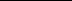 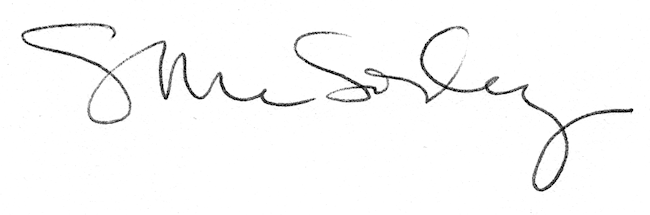 